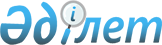 Мәслихаттың 2017 жылғы 21 желтоқсандағы № 182 "Лисаков қаласының 2018-2020 жылдарға арналған бюджеті туралы" шешіміне өзгерістер енгізу туралы
					
			Мерзімі біткен
			
			
		
					Қостанай облысы Лисаков қаласы мәслихатының 2018 жылғы 16 тамыздағы № 273 шешімі. Қостанай облысының Әділет департаментінде 2018 жылғы 5 қыркүйекте № 8027 болып тіркелді. Мерзімі өткендіктен қолданыс тоқтатылды
      2008 жылғы 4 желтоқсандағы Қазақстан Республикасы Бюджет кодексінің 106, 109-баптарына сәйкес Лисаков қалалық мәслихаты ШЕШІМ ҚАБЫЛДАДЫ:
      1. Мәслихаттың 2017 жылғы 21 желтоқсандағы № 182 "Лисаков қаласының 2018-2020 жылдарға арналған бюджеті туралы" шешіміне (Нормативтік құқықтық актілерді мемлекеттік тіркеу тізілімінде № 7455 болып тіркелген, 2018 жылғы 17 қаңтарда Қазақстан Республикасы нормативтік құқықтық актілерінің эталондық бақылау банкінде жарияланған) мынадай өзгерістер енгізілсін:
      көрсетілген шешімнің 1-тармағы жаңа редакцияда жазылсын:
      "1. Лисаков қаласының 2018-2020 жылдарға арналған бюджеті тиісінше 1, 2 және 3-қосымшаларға сәйкес, оның ішінде 2018 жылға мынадай көлемдерде бекітілсін:
      1) кірістер – 5083681,9 мың теңге, оның ішінде:
      салықтық түсімдер бойынша – 2178427,0 мың теңге;
      салықтық емес түсімдер бойынша – 22901,0 мың теңге;
      негізгі капиталды сатудан түсетін түсімдер бойынша – 32152,0 мың теңге;
      трансферттер түсімі бойынша – 2850201,9 мың теңге;
      2) шығындар – 5202033,5 мың теңге;
      3) таза бюджеттік кредиттеу – - 31760,6 мың теңге, оның ішінде:
      бюджеттік кредиттерді өтеу – 31760,6 мың теңге;
      4) қаржы активтерімен операциялар бойынша сальдо – 0,0 теңге;
      5) бюджет тапшылығы (профициті) – - 86591,0 мың теңге;
      6) бюджет тапшылығын қаржыландыру (профицитін пайдалану) – 86591,0 мың теңге.";
      көрсетілген шешімнің 5-тармағы жаңа редакцияда жазылсын:
      "5. 2018 жылға арналған Лисаков қаласы әкімдігінің резерві 0,0 мың теңгені құрайтыны ескерілсін.";
      көрсетілген шешімнің 1, 2 және 3-қосымшалары осы шешімнің 1, 2 және 3-қосымшаларына сәйкес жаңа редакцияда жазылсын.
      2. Осы шешім 2018 жылғы 1 қаңтардан бастап қолданысқа енгізіледі.
      "КЕЛІСІЛДІ"
      "Лисаков қаласы әкімдігінің
      экономика және бюджеттік
      жоспарлау бөлімі" мемлекеттік
      мекемесінің басшысы
      __________ Ш. Бекмухамедова
      2018 жылғы "16" тамыз Лисаков қаласының 2018 жылға арналған бюджеті Лисаков қаласының 2019 жылға арналған бюджеті Лисаков қаласының 2020 жылға арналған бюджеті
					© 2012. Қазақстан Республикасы Әділет министрлігінің «Қазақстан Республикасының Заңнама және құқықтық ақпарат институты» ШЖҚ РМК
				
      Кезектен тыс сессияның төрағасы

А. Демисенов

      Қалалық мәслихаттың хатшысы

С. Шалдыбаева
Мәслихаттың
2018 жылғы 16 тамыздағы
№ 273 шешіміне
1-қосымшаМәслихаттың
2017 жылғы 21 желтоқсандағы
№ 182 шешіміне
1-қосымша
Санаты
Санаты
Санаты
Санаты
Санаты
Сомасы, мың теңге
Сыныбы 
Сыныбы 
Сыныбы 
Сыныбы 
Сомасы, мың теңге
Кіші сыныбы
Кіші сыныбы
Кіші сыныбы
Сомасы, мың теңге
Атауы
Атауы
Сомасы, мың теңге
I. Кірістер
I. Кірістер
5083681,9
1
Салықтық түсімдер
Салықтық түсімдер
2178427,0
1
01
Табыс салығы
Табыс салығы
951006,0
1
01
2
Жеке табыс салығы
Жеке табыс салығы
951006,0
1
03
Әлеуметтiк салық
Әлеуметтiк салық
689339,0
1
03
1
Әлеуметтiк салық
Әлеуметтiк салық
689339,0
1
04
Меншiкке салынатын салықтар
Меншiкке салынатын салықтар
247377,0
1
04
1
Мүлiкке салынатын салықтар
Мүлiкке салынатын салықтар
156219,0
1
04
3
Жер салығы
Жер салығы
8971,0
1
04
4
Көлiк құралдарына салынатын салық
Көлiк құралдарына салынатын салық
82185,0
1
04
5
Бірыңғай жер салығы
Бірыңғай жер салығы
2,0
1
05
Тауарларға, жұмыстарға және қызметтерге салынатын iшкi салықтар
Тауарларға, жұмыстарға және қызметтерге салынатын iшкi салықтар
281497,0
1
05
2
Акциздер
Акциздер
46199,0
1
05
3
Табиғи және басқа да ресурстарды пайдаланғаны үшiн түсетiн түсiмдер
Табиғи және басқа да ресурстарды пайдаланғаны үшiн түсетiн түсiмдер
214683,0
1
05
4
Кәсiпкерлiк және кәсiби қызметтi жүргiзгенi үшiн алынатын алымдар
Кәсiпкерлiк және кәсiби қызметтi жүргiзгенi үшiн алынатын алымдар
19365,0
1
05
5
Ойын бизнесіне салық
Ойын бизнесіне салық
1250,0
1
08
Заңдық маңызы бар әрекеттерді жасағаны және (немесе) оған уәкілеттігі бар мемлекеттік органдар немесе лауазымды адамдар құжаттар бергені үшін алынатын міндетті төлемдер
Заңдық маңызы бар әрекеттерді жасағаны және (немесе) оған уәкілеттігі бар мемлекеттік органдар немесе лауазымды адамдар құжаттар бергені үшін алынатын міндетті төлемдер
9208,0
1
08
1
Мемлекеттік баж
Мемлекеттік баж
9208,0
2
Салықтық емес түсiмдер
Салықтық емес түсiмдер
22901,0
2
01
Мемлекеттік меншіктен түсетін кірістер
Мемлекеттік меншіктен түсетін кірістер
18053,0
2
01
1
Мемлекеттік кәсіпорындардың таза кірісі бөлігінің түсімдері
Мемлекеттік кәсіпорындардың таза кірісі бөлігінің түсімдері
2665,0
2
01
5
Мемлекет меншігіндегі мүлікті жалға беруден түсетін кірістер
Мемлекет меншігіндегі мүлікті жалға беруден түсетін кірістер
13239,0
2
01
7
Мемлекеттік бюджеттен берілген кредиттер бойынша сыйақылар
Мемлекеттік бюджеттен берілген кредиттер бойынша сыйақылар
1314,0
2
01
9
Мемлекет меншігінен түсетін басқа да кірістер
Мемлекет меншігінен түсетін басқа да кірістер
835,0
2
06
Басқа да салықтық емес түсiмдер
Басқа да салықтық емес түсiмдер
4848,0
2
06
1
Басқа да салықтық емес түсiмдер
Басқа да салықтық емес түсiмдер
4848,0
3
Негізгі капиталды сатудан түсетін түсімдер
Негізгі капиталды сатудан түсетін түсімдер
32152,0
3
01
Мемлекеттік мекемелерге бекітілген мемлекеттік мүлікті сату
Мемлекеттік мекемелерге бекітілген мемлекеттік мүлікті сату
16695,0
3
01
1
Мемлекеттік мекемелерге бекітілген мемлекеттік мүлікті сату
Мемлекеттік мекемелерге бекітілген мемлекеттік мүлікті сату
16695,0
3
03
Жердi және материалдық емес активтердi сату
Жердi және материалдық емес активтердi сату
15457,0
3
03
1
Жерді сату
Жерді сату
3249,0
3
03
2
Материалдық емес активтерді сату 
Материалдық емес активтерді сату 
12208,0
4
Трансферттердің түсімдері
Трансферттердің түсімдері
2850201,9
4
02
Мемлекеттiк басқарудың жоғары тұрған органдарынан түсетiн трансферттер
Мемлекеттiк басқарудың жоғары тұрған органдарынан түсетiн трансферттер
2850201,9
4
02
2
Облыстық бюджеттен түсетiн трансферттер
Облыстық бюджеттен түсетiн трансферттер
2850201,9
Функционалдық топ
Функционалдық топ
Функционалдық топ
Функционалдық топ
Функционалдық топ
Сомасы, мың теңге
Кіші функция
Кіші функция
Кіші функция
Кіші функция
Сомасы, мың теңге
Бюджеттік бағдарламалардың әкімшісі
Бюджеттік бағдарламалардың әкімшісі
Бюджеттік бағдарламалардың әкімшісі
Сомасы, мың теңге
Бағдарлама
Бағдарлама
Сомасы, мың теңге
Атауы
Сомасы, мың теңге
II. Шығыстар
5202033,5
01
Жалпы сипаттағы мемлекеттiк қызметтер
279377,6
1
Мемлекеттiк басқарудың жалпы функцияларын орындайтын өкiлдi, атқарушы және басқа органдар
180670,0
112
Аудан (облыстық маңызы бар қала) мәслихатының аппараты
17307,0
001
Аудан (облыстық маңызы бар қала) мәслихатының қызметін қамтамасыз ету жөніндегі қызметтер
16922,0
003
Мемлекеттік органның күрделі шығыстары
385,0
122
Аудан (облыстық маңызы бар қала) әкімінің аппараты
149982,0
001
Аудан (облыстық маңызы бар қала) әкімінің қызметін қамтамасыз ету жөніндегі қызметтер
129713,0
003
Мемлекеттік органның күрделі шығыстары
20269,0
123
Қаладағы аудан, аудандық маңызы бар қала, кент, ауыл, ауылдық округ әкімінің аппараты
13381,0
001
Қаладағы аудан, аудандық маңызы бар қаланың, кент, ауыл, ауылдық округ әкімінің қызметін қамтамасыз ету жөніндегі қызметтер 
9781,0
022
Мемлекеттік органның күрделі шығыстары
3600,0
2
Қаржылық қызмет
23846,1
452
Ауданның (облыстық маңызы бар қаланың) қаржы бөлімі
23846,1
001
Ауданның (облыстық маңызы бар қаланың) бюджетін орындау және коммуналдық меншігін басқару саласындағы мемлекеттік саясатты іске асыру жөніндегі қызметтер
20395,4
003
Салық салу мақсатында мүлікті бағалауды жүргізу
2123,7
010
Жекешелендіру, коммуналдық меншікті басқару, жекешелендіруден кейінгі қызмет және осыған байланысты дауларды реттеу
1237,0
018
Мемлекеттік органның күрделі шығыстары
90,0
5
Жоспарлау және статистикалық қызмет
19305,0
453
Ауданның (облыстық маңызы бар қаланың) экономика және бюджеттік жоспарлау бөлімі
19305,0
001
Экономикалық саясатты, мемлекеттік жоспарлау жүйесін қалыптастыру және дамыту саласындағы мемлекеттік саясатты іске асыру жөніндегі қызметтер
14585,0
004
Мемлекеттік органның күрделі шығыстары
4720,0
9
Жалпы сипаттағы өзге де мемлекеттiк қызметтер
55556,5
454
Ауданның (облыстық маңызы бар қаланың) кәсіпкерлік және ауыл шаруашылығы бөлімі
13803,0
001
Жергілікті деңгейде кәсіпкерлікті және ауыл шаруашылығын дамыту саласындағы мемлекеттік саясатты іске асыру жөніндегі қызметтер
13803,0
458
Ауданның (облыстық маңызы бар қаланың) тұрғын үй-коммуналдық шаруашылығы, жолаушылар көлігі және автомобиль жолдары бөлімі
41753,5
001
Жергілікті деңгейде тұрғын үй-коммуналдық шаруашылығы, жолаушылар көлігі және автомобиль жолдары саласындағы мемлекеттік саясатты іске асыру жөніндегі қызметтер
16037,0
013
Мемлекеттік органның күрделі шығыстары
1832,5
113
Жергілікті бюджеттерден берілетін ағымдағы нысаналы трансферттер
23884,0
02
Қорғаныс
5951,0
1
Әскери мұқтаждар
5501,0
122
Аудан (облыстық маңызы бар қала) әкімінің аппараты
5501,0
005
Жалпыға бірдей әскери міндетті атқару шеңберіндегі іс-шаралар
5501,0
2
Төтенше жағдайлар жөнiндегi жұмыстарды ұйымдастыру
450,0
122
Аудан (облыстық маңызы бар қала) әкімінің аппараты
450,0
006
Аудан (облыстық маңызы бар қала) ауқымындағы төтенше жағдайлардың алдын алу және оларды жою
450,0
03
Қоғамдық тәртіп, қауіпсіздік, құқықтық, сот, қылмыстық-атқару қызметі
8251,7
9
Қоғамдық тәртіп және қауіпсіздік саласындағы басқа да қызметтер
8251,7
458
Ауданның (облыстық маңызы бар қаланың) тұрғын үй-коммуналдық шаруашылығы, жолаушылар көлігі және автомобиль жолдары бөлімі
8251,7
021
Елдi мекендерде жол қозғалысы қауiпсiздiгін қамтамасыз ету
8251,7
04
Бiлiм беру
1812604,0
1
Мектепке дейiнгi тәрбие және оқыту
563952,0
464
Ауданның (облыстық маңызы бар қаланың) білім бөлімі
563952,0
009
Мектепке дейінгі тәрбие мен оқыту ұйымдарының қызметін қамтамасыз ету
563952,0
2
Бастауыш, негізгі орта және жалпы орта білім беру
1148535,0
464
Ауданның (облыстық маңызы бар қаланың) білім бөлімі
1148535,0
003
Жалпы білім беру
992945,0
006
Балаларға қосымша білім беру
155590,0
9
Бiлiм беру саласындағы өзге де қызметтер
100117,0
464
Ауданның (облыстық маңызы бар қаланың) білім бөлімі
100117,0
001
Жергілікті деңгейде білім беру саласындағы мемлекеттік саясатты іске асыру жөніндегі қызметтер
14906,0
005
Ауданның (облыстық маңызы бар қаланың) мемлекеттік білім беру мекемелер үшін оқулықтар мен оқу-әдiстемелiк кешендерді сатып алу және жеткізу
38031,0
007
Аудандық (қалалық) ауқымдағы мектеп олимпиадаларын және мектептен тыс іс-шараларды өткiзу
2320,0
012
Мемлекеттік органның күрделі шығыстары
450,0
015
Жетім баланы (жетім балаларды) және ата-аналарының қамқорынсыз қалған баланы (балаларды) күтіп-ұстауға қамқоршыларға (қорғаншыларға) ай сайынға ақшалай қаражат төлемі
13027,0
067
Ведомстволық бағыныстағы мемлекеттік мекемелер мен ұйымдардың күрделі шығыстары
31383,0
05
Денсаулық сақтау
108,0
9
Денсаулық сақтау саласындағы өзге де қызметтер
108,0
123
Қаладағы аудан, аудандық маңызы бар қала, кент, ауыл, ауылдық округ әкімінің аппараты
108,0
002
Шұғыл жағдайларда сырқаты ауыр адамдарды дәрігерлік көмек көрсететін ең жақын денсаулық сақтау ұйымына дейін жеткізуді ұйымдастыру
108,0
06
Әлеуметтiк көмек және әлеуметтiк қамсыздандыру
290496,0
1
Әлеуметтiк қамсыздандыру
12231,0
451
Ауданның (облыстық маңызы бар қаланың) жұмыспен қамту және әлеуметтік бағдарламалар бөлімі
4921,0
005
Мемлекеттік атаулы әлеуметтік көмек 
4921,0
464
Ауданның (облыстық маңызы бар қаланың) білім бөлімі
7310,0
030
Патронат тәрбиешілерге берілген баланы (балаларды) асырап бағу 
4287,0
031
Жетім балаларды және ата-аналарының қамқорынсыз қалған, отбасылық үлгідегі балалар үйлері мен асыраушы отбасыларындағы балаларды мемлекеттік қолдау
3023,0
2
Әлеуметтiк көмек 
218419,0
451
Ауданның (облыстық маңызы бар қаланың) жұмыспен қамту және әлеуметтік бағдарламалар бөлімі
218419,0
002
Жұмыспен қамту бағдарламасы
90483,0
006
Тұрғын үйге көмек көрсету
30442,0
007
Жергілікті өкілетті органдардың шешімі бойынша мұқтаж азаматтардың жекелеген топтарына әлеуметтік көмек
27494,0
010
Үйден тәрбиеленіп оқытылатын мүгедек балаларды материалдық қамтамасыз ету
2338,0
014
Мұқтаж азаматтарға үйде әлеуметтiк көмек көрсету
18066,0
015
Зейнеткерлер мен мүгедектерге әлеуметтiк қызмет көрсету аумақтық орталығы
19278,0
017
Оңалтудың жеке бағдарламасына сәйкес мұқтаж мүгедектердi мiндеттi гигиеналық құралдармен қамтамасыз ету, қозғалуға қиындығы бар бірінші топтағы мүгедектерге жеке көмекшінің және есту бойынша мүгедектерге қолмен көрсететiн тіл маманының қызметтерін ұсыну
9889,0
023
Жұмыспен қамту орталықтарының қызметін қамтамасыз ету
20429,0
9
Әлеуметтiк көмек және әлеуметтiк қамтамасыз ету салаларындағы өзге де қызметтер
59846,0
451
Ауданның (облыстық маңызы бар қаланың) жұмыспен қамту және әлеуметтік бағдарламалар бөлімі
59846,0
001
Жергілікті деңгейде халық үшін әлеуметтік бағдарламаларды жұмыспен қамтуды қамтамасыз етуді іске асыру саласындағы мемлекеттік саясатты іске асыру жөніндегі қызметтер
34599,0
011
Жәрдемақыларды және басқа да әлеуметтік төлемдерді есептеу, төлеу мен жеткізу бойынша қызметтерге ақы төлеу
164,0
021
Мемлекеттік органның күрделі шығыстары
645,0
050
Қазақстан Республикасында мүгедектердің құқықтарын қамтамасыз ету және өмір сүру сапасын жақсарту жөніндегі 2012 - 2018 жылдарға арналған іс-шаралар жоспарын іске асыру
14466,0
067
Ведомстволық бағыныстағы мемлекеттік мекемелер мен ұйымдардың күрделі шығыстары
9972,0
07
Тұрғын үй-коммуналдық шаруашылық
1276955,0
1
Тұрғын үй шаруашылығы
106391,3
458
Ауданның (облыстық маңызы бар қаланың) тұрғын үй-коммуналдық шаруашылығы, жолаушылар көлігі және автомобиль жолдары бөлімі
7163,0
003
Мемлекеттік тұрғын үй қорын сақтауды ұйымдастыру
2663,0
004
Азаматтардың жекелеген санаттарын тұрғын үймен қамтамасыз ету
4500,0
467
Ауданның (облыстық маңызы бар қаланың) құрылыс бөлімі
88344,3
003
Коммуналдық тұрғын үй қорының тұрғын үйін жобалау және (немесе) салу, реконструкциялау
35544,4
004
Инженерлік-коммуникациялық инфрақұрылымды жобалау, дамыту және (немесе) жайластыру
52799,9
479
Ауданның (облыстық маңызы бар қаланың) тұрғын үй инспекциясы бөлімі
10884,0
001
Жергілікті деңгейде тұрғын үй қоры саласындағы мемлекеттік саясатты іске асыру жөніндегі қызметтер
10343,0
005
Мемлекеттік органның күрделі шығыстары
541,0
2
Коммуналдық шаруашылық
1085929,5
458
Ауданның (облыстық маңызы бар қаланың) тұрғын үй-коммуналдық шаруашылығы, жолаушылар көлігі және автомобиль жолдары бөлімі
372339,0
012
Сумен жабдықтау және су бұру жүйесінің жұмыс істеуі
6080,0
026
Ауданның (облыстық маңызы бар қаланың) коммуналдық меншігіндегі жылу жүйелерін қолдануды ұйымдастыру
27561,0
029
Сумен жабдықтау және су бұру жүйелерін дамыту
338698,0
467
Ауданның (облыстық маңызы бар қаланың) құрылыс бөлімі
713590,5
005
Коммуналдық шаруашылығын дамыту
98417,9
006
Сумен жабдықтау және су бұру жүйесін дамыту
615172,6
3
Елді-мекендерді көркейту
84634,2
123
Қаладағы аудан, аудандық маңызы бар қала, кент, ауыл, ауылдық округ әкімінің аппараты
639,3
009
Елді мекендердің санитариясын қамтамасыз ету
639,3
458
Ауданның (облыстық маңызы бар қаланың) тұрғын үй-коммуналдық шаруашылығы, жолаушылар көлігі және автомобиль жолдары бөлімі
83994,9
015
Елдi мекендердегі көшелердi жарықтандыру
24851,0
016
Елдi мекендердiң санитариясын қамтамасыз ету
43394,0
017
Жерлеу орындарын ұстау және туыстары жоқ адамдарды жерлеу
238,0
018
Елдi мекендердi абаттандыру және көгалдандыру
15511,9
08
Мәдениет, спорт, туризм және ақпараттық кеңістiк
708601,8
1
Мәдениет саласындағы қызмет
131621,0
455
Ауданның (облыстық маңызы бар қаланың) мәдениет және тілдерді дамыту бөлімі
131621,0
003
Мәдени-демалыс жұмысын қолдау
131621,0
2
Спорт
371307,0
465
Ауданның (облыстық маңызы бар қаланың) дене шынықтыру және спорт бөлімі
70641,0
001
Жергілікті деңгейде дене шынықтыру және спорт саласындағы мемлекеттік саясатты іске асыру жөніндегі қызметтер
6609,0
004
Мемлекеттік органның күрделі шығыстары
16298,0
005
Ұлттық және бұқаралық спорт түрлерін дамыту
11107,0
006
Аудандық (облыстық маңызы бар қалалық) деңгейде спорттық жарыстар өткiзу
20234,0
007
Әртүрлi спорт түрлерi бойынша аудан (облыстық маңызы бар қала) құрама командаларының мүшелерiн дайындау және олардың облыстық спорт жарыстарына қатысуы
16393,0
467
Ауданның (облыстық маңызы бар қаланың) құрылыс бөлімі
300666,0
008
Cпорт объектілерін дамыту
300666,0
3
Ақпараттық кеңiстiк
69922,0
455
Ауданның (облыстық маңызы бар қаланың) мәдениет және тілдерді дамыту бөлімі
44392,0
006
Аудандық (қалалық) кiтапханалардың жұмыс iстеуi
36236,0
007
Мемлекеттiк тiлдi және Қазақстан халқының басқа да тiлдерін дамыту
8156,0
456
Ауданның (облыстық маңызы бар қаланың) ішкі саясат бөлімі
25530,0
002
Мемлекеттік ақпараттық саясат жүргізу жөніндегі қызметтер
25530,0
9
Мәдениет, спорт, туризм және ақпараттық кеңiстiктi ұйымдастыру жөнiндегi өзге де қызметтер
135751,8
455
Ауданның (облыстық маңызы бар қаланың) мәдениет және тілдерді дамыту бөлімі
108418,8
001
Жергілікті деңгейде тілдерді және мәдениетті дамыту саласындағы мемлекеттік саясатты іске асыру жөніндегі қызметтер
9039,0
032
Ведомстволық бағыныстағы мемлекеттік мекемелер мен ұйымдардың күрделі шығыстары
99379,8
456
Ауданның (облыстық маңызы бар қаланың) ішкі саясат бөлімі
27333,0
001
Жергілікті деңгейде ақпарат, мемлекеттілікті нығайту және азаматтардың әлеуметтік сенімділігін қалыптастыру саласында мемлекеттік саясатты іске асыру жөніндегі қызметтер
14493,0
003
Жастар саясаты саласында іс-шараларды іске асыру
8100,0
006
Мемлекеттік органның күрделі шығыстары
4740,0
09
Отын-энергетика кешенi және жер қойнауын пайдалану
11562,0
1
Отын және энергетика
11562,0
458
Ауданның (облыстық маңызы бар қаланың) тұрғын үй-коммуналдық шаруашылығы, жолаушылар көлігі және автомобиль жолдары бөлімі
5022,0
019
Жылу-энергетикалық жүйені дамыту
5022,0
467
Ауданның (облыстық маңызы бар қаланың) құрылыс бөлімі
6540,0
009
Жылу-энергетикалық жүйені дамыту
6540,0
10
Ауыл, су, орман, балық шаруашылығы, ерекше қорғалатын табиғи аумақтар, қоршаған ортаны және жануарлар дүниесін қорғау, жер қатынастары
30292,0
1
Ауыл шаруашылығы
18227,0
473
Ауданның (облыстық маңызы бар қаланың) ветеринария бөлімі
18227,0
001
Жергілікті деңгейде ветеринария саласындағы мемлекеттік саясатты іске асыру жөніндегі қызметтер
8940,0
005
Мал көмінділерінің (биотермиялық шұңқырлардың) жұмыс істеуін қамтамасыз ету
3334,0
006
Ауру жануарларды санитарлық союды ұйымдастыру
400,0
007
Қаңғыбас иттер мен мысықтарды аулауды және жоюды ұйымдастыру
1879,0
009
Жануарлардың энзоотиялық аурулары бойынша ветеринариялық іс-шараларды жүргізу
84,0
010
Ауыл шаруашылығы жануарларын сәйкестендіру жөніндегі іс-шараларды өткізу
260,0
011
Эпизоотияға қарсы іс-шаралар жүргізу
3230,0
047
Жануарлардың саулығы мен адамның денсаулығына қауіп төндіретін, алып қоймай залалсыздандырылған (зарарсыздандырылған) және қайта өңделген жануарлардың, жануарлардан алынатын өнімдер мен шикізаттың құнын иелеріне өтеу
100,0
6
Жер қатынастары
12016,0
463
Ауданның (облыстық маңызы бар қаланың) жер қатынастары бөлімі
12016,0
001
Аудан (облыстық маңызы бар қала) аумағында жер қатынастарын реттеу саласындағы мемлекеттік саясатты іске асыру жөніндегі қызметтер
12016,0
9
Ауыл, су, орман, балық шаруашылығы, қоршаған ортаны қорғау және жер қатынастары саласындағы басқа да қызметтер
49,0
453
Ауданның (облыстық маңызы бар қаланың) экономика және бюджеттік жоспарлау бөлімі
49,0
099
Мамандарға әлеуметтік қолдау көрсету жөніндегі шараларды іске асыру
49,0
11
Өнеркәсіп, сәулет, қала құрылысы және құрылыс қызметі
28460,7
2
Сәулет, қала құрылысы және құрылыс қызметі
28460,7
467
Ауданның (облыстық маңызы бар қаланың) құрылыс бөлімі
19221,1
001
Жергілікті деңгейде құрылыс саласындағы мемлекеттік саясатты іске асыру жөніндегі қызметтер
19221,1
468
Ауданның (облыстық маңызы бар қаланың) сәулет және қала құрылысы бөлімі
9239,6
001
Жергілікті деңгейде сәулет және қала құрылысы саласындағы мемлекеттік саясатты іске асыру жөніндегі қызметтер
9167,6
004
Мемлекеттік органның күрделі шығыстары
72,0
12
Көлiк және коммуникация
504596,0
1
Автомобиль көлiгi
504596,0
458
Ауданның (облыстық маңызы бар қаланың) тұрғын үй-коммуналдық шаруашылығы, жолаушылар көлігі және автомобиль жолдары бөлімі
504596,0
023
Автомобиль жолдарының жұмыс істеуін қамтамасыз ету
504596,0
13
Басқалар
107355,0
3
Кәсiпкерлiк қызметтi қолдау және бәсекелестікті қорғау
749,0
454
Ауданның (облыстық маңызы бар қаланың) кәсіпкерлік және ауыл шаруашылығы бөлімі
749,0
006
Кәсіпкерлік қызметті қолдау
749,0
9
Басқалар
106606,0
123
Қаладағы аудан, аудандық маңызы бар қала, кент, ауыл, ауылдық округ әкімінің аппараты
352,0
040
Өңірлерді дамытудың 2020 жылға дейінгі бағдарламасы шеңберінде өңірлерді экономикалық дамытуға жәрдемдесу бойынша шараларды іске асыру
352,0
458
Ауданның (облыстық маңызы бар қаланың) тұрғын үй-коммуналдық шаруашылығы, жолаушылар көлігі және автомобиль жолдары бөлімі
106254,0
044
Моноқалаларды ағымдағы жайластыру
106254,0
14
Борышқа қызмет көрсету
77,6
1
Борышқа қызмет көрсету
77,6
452
Ауданның (облыстық маңызы бар қаланың) қаржы бөлімі
77,6
013
Жергілікті атқарушы органдардың облыстық бюджеттен қарыздар бойынша сыйақылар мен өзге де төлемдерді төлеу бойынша борышына қызмет көрсету
77,6
15
Трансферттер
130691,5
1
Трансферттер
130691,5
452
Ауданның (облыстық маңызы бар қаланың) қаржы бөлімі
130691,5
006
Пайдаланылмаған (толық пайдаланылмаған) нысаналы трансферттерді қайтару
20169,5
024
Заңнаманы өзгертуге байланысты жоғары тұрған бюджеттің шығындарын өтеуге төменгі тұрған бюджеттен ағымдағы нысаналы трансферттер
99635,0
038
Субвенциялар
10300,0
051
Жергілікті өзін-өзі басқару органдарына берілетін трансферттер
587,0
16
Қарыздарды өтеу
6653,6
01
Қарыздарды өтеу
6653,6
452
Ауданның (облыстық маңызы бар қаланың) қаржы бөлімі
6653,6
034
Қазақстан Республикасы Ұлттық қорынан нысаналы трансферт есебінен облыстық бюджеттен бөлінген пайдаланылмаған бюджеттік кредиттерді қайтару
6653,6
III. Таза бюджеттік кредиттеу
-31760,6
Санаты
Санаты
Санаты
Санаты
Санаты
Сомасы, мың теңге
Сыныбы
Сыныбы
Сыныбы
Сыныбы
Сомасы, мың теңге
Кіші сыныбы
Кіші сыныбы
Кіші сыныбы
Сомасы, мың теңге
Ерекшелігі
Ерекшелігі
Сомасы, мың теңге
Атауы
Сомасы, мың теңге
5
Бюджеттік кредиттерді өтеу
31760,6
01
Бюджеттік кредиттерді өтеу
31760,6
1
Мемлекеттік бюджеттен берілген бюджеттік кредиттерді өтеу
31760,6
06
Мамандандырылған ұйымдарға жергілікті бюджеттен берілген бюджеттік кредиттерді өтеу
25000,0
13
Жеке тұлғаларға жергілікті бюджеттен берілген бюджеттік кредиттерді өтеу 
107,0
21
Мамандандырылған ұйымдарды қоспағанда, жергілікті бюджеттен заңды тұлғаларға берілген бюджеттік кредиттерді өтеу
6653,6
V. Бюджеттің тапшылығы (профицит)
-86591,0
VI. Бюджет тапшылығын қаржыландыру (профицитті пайдалану)
86591,0Мәслихаттың
2018 жылғы 16 тамыздағы
№ 273 шешіміне
2-қосымшаМәслихаттың
2017 жылғы 21 желтоқсандағы
№ 182 шешіміне
2-қосымша
Санаты
Санаты
Санаты
Санаты
Санаты
Сомасы, мың теңге
Сыныбы 
Сыныбы 
Сыныбы 
Сыныбы 
Сомасы, мың теңге
Кіші сыныбы
Кіші сыныбы
Кіші сыныбы
Сомасы, мың теңге
Атауы
Атауы
Сомасы, мың теңге
I. Кірістер
I. Кірістер
5562422,1
1
Салықтық түсімдер
Салықтық түсімдер
2205662,0
1
01
Табыс салығы
Табыс салығы
883343,0
1
01
2
Жеке табыс салығы
Жеке табыс салығы
883343,0
1
03
Әлеуметтiк салық
Әлеуметтiк салық
668923,0
1
03
1
Әлеуметтiк салық
Әлеуметтiк салық
668923,0
1
04
Меншiкке салынатын салықтар
Меншiкке салынатын салықтар
266946,0
1
04
1
Мүлiкке салынатын салықтар
Мүлiкке салынатын салықтар
156676,0
1
04
3
Жер салығы
Жер салығы
9520,0
1
04
4
Көлiк құралдарына салынатын салық
Көлiк құралдарына салынатын салық
100747,0
1
04
5
Бірыңғай жер салығы
Бірыңғай жер салығы
3,0
1
05
Тауарларға, жұмыстарға және қызметтерге салынатын iшкi салықтар
Тауарларға, жұмыстарға және қызметтерге салынатын iшкi салықтар
374725,0
1
05
2
Акциздер
Акциздер
34251,0
1
05
3
Табиғи және басқа да ресурстарды пайдаланғаны үшiн түсетiн түсiмдер
Табиғи және басқа да ресурстарды пайдаланғаны үшiн түсетiн түсiмдер
296313,0
1
05
4
Кәсiпкерлiк және кәсiби қызметтi жүргiзгенi үшiн алынатын алымдар
Кәсiпкерлiк және кәсiби қызметтi жүргiзгенi үшiн алынатын алымдар
43252,0
1
05
5
Ойын бизнесіне салық
Ойын бизнесіне салық
909,0
1
08
Заңдық маңызы бар әрекеттерді жасағаны және (немесе) оған уәкілеттігі бар мемлекеттік органдар немесе лауазымды адамдар құжаттар бергені үшін алынатын міндетті төлемдер
Заңдық маңызы бар әрекеттерді жасағаны және (немесе) оған уәкілеттігі бар мемлекеттік органдар немесе лауазымды адамдар құжаттар бергені үшін алынатын міндетті төлемдер
11725,0
1
08
1
Мемлекеттік баж
Мемлекеттік баж
11725,0
2
Салықтық емес түсiмдер
Салықтық емес түсiмдер
19232,0
2
01
Мемлекеттік меншіктен түсетін кірістер
Мемлекеттік меншіктен түсетін кірістер
16425,0
2
01
5
Мемлекет меншігіндегі мүлікті жалға беруден түсетін кірістер
Мемлекет меншігіндегі мүлікті жалға беруден түсетін кірістер
14048,0
2
01
7
Мемлекеттік бюджеттен берілген кредиттер бойынша сыйақылар
Мемлекеттік бюджеттен берілген кредиттер бойынша сыйақылар
1162,0
2
01
9
Мемлекет меншігінен түсетін басқа да кірістер
Мемлекет меншігінен түсетін басқа да кірістер
1215,0
2
04
Мемлекеттік бюджеттен қаржыландырылатын, сондай-ақ Қазақстан Республикасы Ұлттық Банкінің бюджетінен (шығыстар сметасынан) қамтылатын және қаржыландырылатын мемлекеттік мекемелер салатын айыппұлдар, өсімпұлдар, санкциялар, өндіріп алулар
Мемлекеттік бюджеттен қаржыландырылатын, сондай-ақ Қазақстан Республикасы Ұлттық Банкінің бюджетінен (шығыстар сметасынан) қамтылатын және қаржыландырылатын мемлекеттік мекемелер салатын айыппұлдар, өсімпұлдар, санкциялар, өндіріп алулар
1697,0
2
04
1
Мұнай секторы ұйымдарынан және Жәбірленушілерге өтемақы қорына түсетін түсімдерді қоспағанда, мемлекеттік бюджеттен қаржыландырылатын, сондай-ақ Қазақстан Республикасы Ұлттық Банкінің бюджетінен (шығыстар сметасынан) қамтылатын және қаржыландырылатын мемлекеттік мекемелер салатын айыппұлдар, өсімпұлдар, санкциялар, өндіріп алулар
Мұнай секторы ұйымдарынан және Жәбірленушілерге өтемақы қорына түсетін түсімдерді қоспағанда, мемлекеттік бюджеттен қаржыландырылатын, сондай-ақ Қазақстан Республикасы Ұлттық Банкінің бюджетінен (шығыстар сметасынан) қамтылатын және қаржыландырылатын мемлекеттік мекемелер салатын айыппұлдар, өсімпұлдар, санкциялар, өндіріп алулар
1697,0
2
06
Басқа да салықтық емес түсiмдер
Басқа да салықтық емес түсiмдер
1110,0
2
06
1
Басқа да салықтық емес түсiмдер
Басқа да салықтық емес түсiмдер
1110,0
3
Негізгі капиталды сатудан түсетін түсімдер
Негізгі капиталды сатудан түсетін түсімдер
37506,0
3
01
Мемлекеттік мекемелерге бекітілген мемлекеттік мүлікті сату
Мемлекеттік мекемелерге бекітілген мемлекеттік мүлікті сату
14588,0
3
01
1
Мемлекеттік мекемелерге бекітілген мемлекеттік мүлікті сату
Мемлекеттік мекемелерге бекітілген мемлекеттік мүлікті сату
14588,0
3
03
Жердi және материалдық емес активтердi сату
Жердi және материалдық емес активтердi сату
22918,0
3
03
1
Жерді сату
Жерді сату
8658,0
3
03
2
Материалдық емес активтерді сату 
Материалдық емес активтерді сату 
14260,0
4
Трансферттердің түсімдері
Трансферттердің түсімдері
3300022,1
4
02
Мемлекеттiк басқарудың жоғары тұрған органдарынан түсетiн трансферттер
Мемлекеттiк басқарудың жоғары тұрған органдарынан түсетiн трансферттер
3300022,1
4
02
2
Облыстық бюджеттен түсетiн трансферттер
Облыстық бюджеттен түсетiн трансферттер
3300022,1
Функционалдық топ
Функционалдық топ
Функционалдық топ
Функционалдық топ
Функционалдық топ
Сомасы, мың теңге
Кіші функция
Кіші функция
Кіші функция
Кіші функция
Сомасы, мың теңге
Бюджеттік бағдарламалардың әкімшісі
Бюджеттік бағдарламалардың әкімшісі
Бюджеттік бағдарламалардың әкімшісі
Сомасы, мың теңге
Бағдарлама
Бағдарлама
Сомасы, мың теңге
Атауы
Сомасы, мың теңге
II. Шығыстар
5562422,1
01
Жалпы сипаттағы мемлекеттiк қызметтер
188510,0
1
Мемлекеттiк басқарудың жалпы функцияларын орындайтын өкiлдi, атқарушы және басқа органдар
124051,0
112
Аудан (облыстық маңызы бар қала) мәслихатының аппараты
15414,0
001
Аудан (облыстық маңызы бар қала) мәслихатының қызметін қамтамасыз ету жөніндегі қызметтер
15414,0
122
Аудан (облыстық маңызы бар қала) әкімінің аппараты
98866,0
001
Аудан (облыстық маңызы бар қала) әкімінің қызметін қамтамасыз ету жөніндегі қызметтер
98866,0
123
Қаладағы аудан, аудандық маңызы бар қала, кент, ауыл, ауылдық округ әкімінің аппараты
9771,0
001
Қаладағы аудан, аудандық маңызы бар қаланың, кент, ауыл, ауылдық округ әкімінің қызметін қамтамасыз ету жөніндегі қызметтер 
9771,0
2
Қаржылық қызмет
20669,0
452
Ауданның (облыстық маңызы бар қаланың) қаржы бөлімі
20669,0
001
Ауданның (облыстық маңызы бар қаланың) бюджетін орындау және коммуналдық меншігін басқару саласындағы мемлекеттік саясатты іске асыру жөніндегі қызметтер
20144,0
010
Жекешелендіру, коммуналдық меншікті басқару, жекешелендіруден кейінгі қызмет және осыған байланысты дауларды реттеу
525,0
5
Жоспарлау және статистикалық қызмет
14169,0
453
Ауданның (облыстық маңызы бар қаланың) экономика және бюджеттік жоспарлау бөлімі
14169,0
001
Экономикалық саясатты, мемлекеттік жоспарлау жүйесін қалыптастыру және дамыту саласындағы мемлекеттік саясатты іске асыру жөніндегі қызметтер
14169,0
9
Жалпы сипаттағы өзге де мемлекеттiк қызметтер
29621,0
454
Ауданның (облыстық маңызы бар қаланың) кәсіпкерлік және ауыл шаруашылығы бөлімі
13915,0
001
Жергілікті деңгейде кәсіпкерлікті және ауыл шаруашылығын дамыту саласындағы мемлекеттік саясатты іске асыру жөніндегі қызметтер
13915,0
458
Ауданның (облыстық маңызы бар қаланың) тұрғын үй-коммуналдық шаруашылығы, жолаушылар көлігі және автомобиль жолдары бөлімі
15706,0
001
Жергілікті деңгейде тұрғын үй-коммуналдық шаруашылығы, жолаушылар көлігі және автомобиль жолдары саласындағы мемлекеттік саясатты іске асыру жөніндегі қызметтер
15706,0
02
Қорғаныс
6153,0
1
Әскери мұқтаждар
5680,0
122
Аудан (облыстық маңызы бар қала) әкімінің аппараты
5680,0
005
Жалпыға бірдей әскери міндетті атқару шеңберіндегі іс-шаралар
5680,0
2
Төтенше жағдайлар жөнiндегi жұмыстарды ұйымдастыру
473,0
122
Аудан (облыстық маңызы бар қала) әкімінің аппараты
473,0
006
Аудан (облыстық маңызы бар қала) ауқымындағы төтенше жағдайлардың алдын алу және оларды жою
473,0
03
Қоғамдық тәртіп, қауіпсіздік, құқықтық, сот, қылмыстық-атқару қызметі
2590,0
9
Қоғамдық тәртіп және қауіпсіздік саласындағы басқа да қызметтер
2590,0
458
Ауданның (облыстық маңызы бар қаланың) тұрғын үй-коммуналдық шаруашылығы, жолаушылар көлігі және автомобиль жолдары бөлімі
2590,0
021
Елдi мекендерде жол қозғалысы қауiпсiздiгін қамтамасыз ету
2590,0
04
Бiлiм беру
1425320,0
1
Мектепке дейiнгi тәрбие және оқыту
504729,0
464
Ауданның (облыстық маңызы бар қаланың) білім бөлімі
504729,0
009
Мектепке дейінгі тәрбие мен оқыту ұйымдарының қызметін қамтамасыз ету
504729,0
2
Бастауыш, негізгі орта және жалпы орта білім беру
854049,0
464
Ауданның (облыстық маңызы бар қаланың) білім бөлімі
854049,0
003
Жалпы білім беру
706904,0
006
Балаларға қосымша білім беру
147145,0
9
Бiлiм беру саласындағы өзге де қызметтер
66542,0
464
Ауданның (облыстық маңызы бар қаланың) білім бөлімі
66542,0
001
Жергілікті деңгейде білім беру саласындағы мемлекеттік саясатты іске асыру жөніндегі қызметтер
10495,0
005
Ауданның (облыстық маңызы бар қаланың) мемлекеттік білім беру мекемелер үшін оқулықтар мен оқу-әдiстемелiк кешендерді сатып алу және жеткізу
39933,0
007
Аудандық (қалалық) ауқымдағы мектеп олимпиадаларын және мектептен тыс іс-шараларды өткiзу
2436,0
015
Жетім баланы (жетім балаларды) және ата-аналарының қамқорынсыз қалған баланы (балаларды) күтіп-ұстауға қамқоршыларға (қорғаншыларға) ай сайынға ақшалай қаражат төлемі
13678,0
05
Денсаулық сақтау
113,0
9
Денсаулық сақтау саласындағы өзге де қызметтер
113,0
123
Қаладағы аудан, аудандық маңызы бар қала, кент, ауыл, ауылдық округ әкімінің аппараты
113,0
002
Шұғыл жағдайларда сырқаты ауыр адамдарды дәрігерлік көмек көрсететін ең жақын денсаулық сақтау ұйымына дейін жеткізуді ұйымдастыру
113,0
06
Әлеуметтiк көмек және әлеуметтiк қамсыздандыру
271353,0
1
Әлеуметтiк қамсыздандыру
8460,0
451
Ауданның (облыстық маңызы бар қаланың) жұмыспен қамту және әлеуметтік бағдарламалар бөлімі
4107,0
005
Мемлекеттік атаулы әлеуметтік көмек 
4107,0
464
Ауданның (облыстық маңызы бар қаланың) білім бөлімі
4353,0
030
Патронат тәрбиешілерге берілген баланы (балаларды) асырап бағу 
4353,0
2
Әлеуметтiк көмек 
228976,0
451
Ауданның (облыстық маңызы бар қаланың) жұмыспен қамту және әлеуметтік бағдарламалар бөлімі
228976,0
002
Жұмыспен қамту бағдарламасы
91978,0
006
Тұрғын үйге көмек көрсету
44039,0
007
Жергілікті өкілетті органдардың шешімі бойынша мұқтаж азаматтардың жекелеген топтарына әлеуметтік көмек
29604,0
010
Үйден тәрбиеленіп оқытылатын мүгедек балаларды материалдық қамтамасыз ету
2455,0
014
Мұқтаж азаматтарға үйде әлеуметтiк көмек көрсету
18096,0
015
Зейнеткерлер мен мүгедектерге әлеуметтiк қызмет көрсету аумақтық орталығы
15515,0
017
Оңалтудың жеке бағдарламасына сәйкес мұқтаж мүгедектердi мiндеттi гигиеналық құралдармен қамтамасыз ету, қозғалуға қиындығы бар бірінші топтағы мүгедектерге жеке көмекшінің және есту бойынша мүгедектерге қолмен көрсететiн тіл маманының қызметтерін ұсыну
10383,0
023
Жұмыспен қамту орталықтарының қызметін қамтамасыз ету
16906,0
9
Әлеуметтiк көмек және әлеуметтiк қамтамасыз ету салаларындағы өзге де қызметтер
33917,0
451
Ауданның (облыстық маңызы бар қаланың) жұмыспен қамту және әлеуметтік бағдарламалар бөлімі
33917,0
001
Жергілікті деңгейде халық үшін әлеуметтік бағдарламаларды жұмыспен қамтуды қамтамасыз етуді іске асыру саласындағы мемлекеттік саясатты іске асыру жөніндегі қызметтер
33745,0
011
Жәрдемақыларды және басқа да әлеуметтік төлемдерді есептеу, төлеу мен жеткізу бойынша қызметтерге ақы төлеу
172,0
07
Тұрғын үй-коммуналдық шаруашылық
1548165,7
1
Тұрғын үй шаруашылығы
511596,7
458
Ауданның (облыстық маңызы бар қаланың) тұрғын үй-коммуналдық шаруашылығы, жолаушылар көлігі және автомобиль жолдары бөлімі
4371,0
003
Мемлекеттік тұрғын үй қорын сақтауды ұйымдастыру
4371,0
467
Ауданның (облыстық маңызы бар қаланың) құрылыс бөлімі
496814,7
003
Коммуналдық тұрғын үй қорының тұрғын үйін жобалау және (немесе) салу, реконструкциялау
448863,4
004
Инженерлік-коммуникациялық инфрақұрылымды жобалау, дамыту және (немесе) жайластыру
47951,3
479
Ауданның (облыстық маңызы бар қаланың) тұрғын үй инспекциясы бөлімі
10411,0
001
Жергілікті деңгейде тұрғын үй қоры саласындағы мемлекеттік саясатты іске асыру жөніндегі қызметтер
10411,0
2
Коммуналдық шаруашылық
946732,0
458
Ауданның (облыстық маңызы бар қаланың) тұрғын үй-коммуналдық шаруашылығы, жолаушылар көлігі және автомобиль жолдары бөлімі
233903,0
012
Сумен жабдықтау және су бұру жүйесінің жұмыс істеуі
6384,0
029
Сумен жабдықтау және су бұру жүйелерін дамыту
227519,0
467
Ауданның (облыстық маңызы бар қаланың) құрылыс бөлімі
712829,0
006
Сумен жабдықтау және су бұру жүйесін дамыту
712829,0
3
Елді-мекендерді көркейту
89837,0
123
Қаладағы аудан, аудандық маңызы бар қала, кент, ауыл, ауылдық округ әкімінің аппараты
752,0
009
Елді мекендердің санитариясын қамтамасыз ету
752,0
458
Ауданның (облыстық маңызы бар қаланың) тұрғын үй-коммуналдық шаруашылығы, жолаушылар көлігі және автомобиль жолдары бөлімі
89085,0
015
Елдi мекендердегі көшелердi жарықтандыру
26094,0
016
Елдi мекендердiң санитариясын қамтамасыз ету
45564,0
017
Жерлеу орындарын ұстау және туыстары жоқ адамдарды жерлеу
250,0
018
Елдi мекендердi абаттандыру және көгалдандыру
17177,0
08
Мәдениет, спорт, туризм және ақпараттық кеңістiк
946839,4
1
Мәдениет саласындағы қызмет
62250,0
455
Ауданның (облыстық маңызы бар қаланың) мәдениет және тілдерді дамыту бөлімі
62250,0
003
Мәдени-демалыс жұмысын қолдау
62250,0
2
Спорт
462529,0
465
Ауданның (облыстық маңызы бар қаланың) дене шынықтыру және спорт бөлімі
37626,0
001
Жергілікті деңгейде дене шынықтыру және спорт саласындағы мемлекеттік саясатты іске асыру жөніндегі қызметтер
6677,0
005
Ұлттық және бұқаралық спорт түрлерін дамыту
10870,0
006
Аудандық (облыстық маңызы бар қалалық) деңгейде спорттық жарыстар өткiзу
6562,0
007
Әртүрлi спорт түрлерi бойынша аудан (облыстық маңызы бар қала) құрама командаларының мүшелерiн дайындау және олардың облыстық спорт жарыстарына қатысуы
13517,0
467
Ауданның (облыстық маңызы бар қаланың) құрылыс бөлімі
424903,0
008
Cпорт объектілерін дамыту
424903,0
3
Ақпараттық кеңiстiк
72832,0
455
Ауданның (облыстық маңызы бар қаланың) мәдениет және тілдерді дамыту бөлімі
45427,0
006
Аудандық (қалалық) кiтапханалардың жұмыс iстеуi
37188,0
007
Мемлекеттiк тiлдi және Қазақстан халқының басқа да тiлдерін дамыту
8239,0
456
Ауданның (облыстық маңызы бар қаланың) ішкі саясат бөлімі
27405,0
002
Мемлекеттік ақпараттық саясат жүргізу жөніндегі қызметтер
27405,0
9
Мәдениет, спорт, туризм және ақпараттық кеңiстiктi ұйымдастыру жөнiндегi өзге де қызметтер
349228,4
455
Ауданның (облыстық маңызы бар қаланың) мәдениет және тілдерді дамыту бөлімі
327160,4
001
Жергілікті деңгейде тілдерді және мәдениетті дамыту саласындағы мемлекеттік саясатты іске асыру жөніндегі қызметтер
7763,0
032
Ведомстволық бағыныстағы мемлекеттік мекемелер мен ұйымдардың күрделі шығыстары
319397,4
456
Ауданның (облыстық маңызы бар қаланың) ішкі саясат бөлімі
22068,0
001
Жергілікті деңгейде ақпарат, мемлекеттілікті нығайту және азаматтардың әлеуметтік сенімділігін қалыптастыру саласында мемлекеттік саясатты іске асыру жөніндегі қызметтер
14222,0
003
Жастар саясаты саласында іс-шараларды іске асыру
7846,0
09
Отын-энергетика кешенi және жер қойнауын пайдалану
910550,0
1
Отын және энергетика
910550,0
467
Ауданның (облыстық маңызы бар қаланың) құрылыс бөлімі
910550,0
009
Жылу-энергетикалық жүйені дамыту
910550,0
10
Ауыл, су, орман, балық шаруашылығы, ерекше қорғалатын табиғи аумақтар, қоршаған ортаны және жануарлар дүниесін қорғау, жер қатынастары
28166,0
1
Ауыл шаруашылығы
18576,0
473
Ауданның (облыстық маңызы бар қаланың) ветеринария бөлімі
18576,0
001
Жергілікті деңгейде ветеринария саласындағы мемлекеттік саясатты іске асыру жөніндегі қызметтер
9009,0
005
Мал көмінділерінің (биотермиялық шұңқырлардың) жұмыс істеуін қамтамасыз ету
3501,0
006
Ауру жануарларды санитарлық союды ұйымдастыру
420,0
007
Қаңғыбас иттер мен мысықтарды аулауды және жоюды ұйымдастыру
1973,0
009
Жануарлардың энзоотиялық аурулары бойынша ветеринариялық іс-шараларды жүргізу
76,0
010
Ауыл шаруашылығы жануарларын сәйкестендіру жөніндегі іс-шараларды өткізу
273,0
011
Эпизоотияға қарсы іс-шаралар жүргізу
3219,0
047
Жануарлардың саулығы мен адамның денсаулығына қауіп төндіретін, алып қоймай залалсыздандырылған (зарарсыздандырылған) және қайта өңделген жануарлардың, жануарлардан алынатын өнімдер мен шикізаттың құнын иелеріне өтеу
105,0
6
Жер қатынастары
9541,0
463
Ауданның (облыстық маңызы бар қаланың) жер қатынастары бөлімі
9541,0
001
Аудан (облыстық маңызы бар қала) аумағында жер қатынастарын реттеу саласындағы мемлекеттік саясатты іске асыру жөніндегі қызметтер
9541,0
9
Ауыл, су, орман, балық шаруашылығы, қоршаған ортаны қорғау және жер қатынастары саласындағы басқа да қызметтер
49,0
453
Ауданның (облыстық маңызы бар қаланың) экономика және бюджеттік жоспарлау бөлімі
49,0
099
Мамандарға әлеуметтік қолдау көрсету жөніндегі шараларды іске асыру
49,0
11
Өнеркәсіп, сәулет, қала құрылысы және құрылыс қызметі
21962,0
2
Сәулет, қала құрылысы және құрылыс қызметі
21962,0
467
Ауданның (облыстық маңызы бар қаланың) құрылыс бөлімі
13313,0
001
Жергілікті деңгейде құрылыс саласындағы мемлекеттік саясатты іске асыру жөніндегі қызметтер
13313,0
468
Ауданның (облыстық маңызы бар қаланың) сәулет және қала құрылысы бөлімі
8649,0
001
Жергілікті деңгейде сәулет және қала құрылысы саласындағы мемлекеттік саясатты іске асыру жөніндегі қызметтер
8649,0
12
Көлiк және коммуникация
138942,0
1
Автомобиль көлiгi
138942,0
458
Ауданның (облыстық маңызы бар қаланың) тұрғын үй-коммуналдық шаруашылығы, жолаушылар көлігі және автомобиль жолдары бөлімі
138942,0
023
Автомобиль жолдарының жұмыс істеуін қамтамасыз ету
138942,0
13
Басқалар
575,0
3
Кәсiпкерлiк қызметтi қолдау және бәсекелестікті қорғау
223,0
454
Ауданның (облыстық маңызы бар қаланың) кәсіпкерлік және ауыл шаруашылығы бөлімі
223,0
006
Кәсіпкерлік қызметті қолдау
223,0
9
Басқалар
352,0
123
Қаладағы аудан, аудандық маңызы бар қала, кент, ауыл, ауылдық округ әкімінің аппараты
352,0
040
Өңірлерді дамытудың 2020 жылға дейінгі бағдарламасы шеңберінде өңірлерді экономикалық дамытуға жәрдемдесу бойынша шараларды іске асыру
352,0
15
Трансферттер
73183,0
1
Трансферттер
73183,0
452
Ауданның (облыстық маңызы бар қаланың) қаржы бөлімі
73183,0
038
Субвенциялар
72567,0
051
Жергілікті өзін-өзі басқару органдарына берілетін трансферттер
616,0
III. Таза бюджеттік кредиттеу
-25107,0
Санаты
Санаты
Санаты
Санаты
Санаты
Сомасы, мың теңге
Сыныбы
Сыныбы
Сыныбы
Сыныбы
Сомасы, мың теңге
Кіші сыныбы
Кіші сыныбы
Кіші сыныбы
Сомасы, мың теңге
Ерекшелігі
Ерекшелігі
Сомасы, мың теңге
Атауы
Сомасы, мың теңге
5
Бюджеттік кредиттерді өтеу
25107,0
01
Бюджеттік кредиттерді өтеу
25107,0
1
Мемлекеттік бюджеттен берілген бюджеттік кредиттерді өтеу
25107,0
06
Мамандандырылған ұйымдарға жергілікті бюджеттен берілген бюджеттік кредиттерді өтеу
25000,0
13
Жеке тұлғаларға жергілікті бюджеттен берілген бюджеттік кредиттерді өтеу
107,0
V. Бюджеттің тапшылығы (профицит)
25107,0
VI. Бюджет тапшылығын қаржыландыру (профицитті пайдалану)
-25107,0Мәслихаттың
2018 жылғы 16 тамыздағы
№ 273 шешіміне
3-қосымшаМәслихаттың
2017 жылғы 21 желтоқсандағы
№ 182 шешіміне
3-қосымша 
Санаты
Санаты
Санаты
Санаты
Санаты
Санаты
Сомасы, мың теңге
Сыныбы 
Сыныбы 
Сыныбы 
Сыныбы 
Сыныбы 
Сомасы, мың теңге
Кіші сыныбы
Кіші сыныбы
Кіші сыныбы
Сомасы, мың теңге
Атауы
Атауы
Сомасы, мың теңге
I. Кірістер
I. Кірістер
3300687,0
1
Салықтық түсімдер
Салықтық түсімдер
2360058,0
1
01
01
Табыс салығы
Табыс салығы
922185,0
1
01
01
2
Жеке табыс салығы
Жеке табыс салығы
922185,0
1
03
03
Әлеуметтiк салық
Әлеуметтiк салық
702369,0
1
03
03
1
Әлеуметтiк салық
Әлеуметтiк салық
702369,0
1
04
04
Меншiкке салынатын салықтар
Меншiкке салынатын салықтар
274678,0
1
04
04
1
Мүлiкке салынатын салықтар
Мүлiкке салынатын салықтар
159572,0
1
04
04
3
Жер салығы
Жер салығы
9520,0
1
04
04
4
Көлiк құралдарына салынатын салық
Көлiк құралдарына салынатын салық
105586,0
1
05
05
Тауарларға, жұмыстарға және қызметтерге салынатын iшкi салықтар
Тауарларға, жұмыстарға және қызметтерге салынатын iшкi салықтар
448691,0
1
05
05
2
Акциздер
Акциздер
187080,0
1
05
05
3
Табиғи және басқа да ресурстарды пайдаланғаны үшiн түсетiн түсiмдер
Табиғи және басқа да ресурстарды пайдаланғаны үшiн түсетiн түсiмдер
215904,0
1
05
05
4
Кәсiпкерлiк және кәсiби қызметтi жүргiзгенi үшiн алынатын алымдар
Кәсiпкерлiк және кәсiби қызметтi жүргiзгенi үшiн алынатын алымдар
44766,0
1
05
05
5
Ойын бизнесіне салық
Ойын бизнесіне салық
941,0
1
08
08
Заңдық маңызы бар әрекеттерді жасағаны және (немесе) оған уәкілеттігі бар мемлекеттік органдар немесе лауазымды адамдар құжаттар бергені үшін алынатын міндетті төлемдер
Заңдық маңызы бар әрекеттерді жасағаны және (немесе) оған уәкілеттігі бар мемлекеттік органдар немесе лауазымды адамдар құжаттар бергені үшін алынатын міндетті төлемдер
12135,0
1
08
08
1
Мемлекеттік баж
Мемлекеттік баж
12135,0
2
Салықтық емес түсiмдер
Салықтық емес түсiмдер
20001,0
2
01
01
Мемлекеттік меншіктен түсетін кірістер
Мемлекеттік меншіктен түсетін кірістер
14757,0
2
01
01
5
Мемлекет меншігіндегі мүлікті жалға беруден түсетін кірістер
Мемлекет меншігіндегі мүлікті жалға беруден түсетін кірістер
14540,0
2
01
01
7
Мемлекеттік бюджеттен берілген кредиттер бойынша сыйақылар
Мемлекеттік бюджеттен берілген кредиттер бойынша сыйақылар
181,0
2
01
01
9
Мемлекет меншігінен түсетін басқа да кірістер
Мемлекет меншігінен түсетін басқа да кірістер
36,0
2
06
06
Басқа да салықтық емес түсiмдер
Басқа да салықтық емес түсiмдер
5244,0
2
06
06
1
Басқа да салықтық емес түсiмдер
Басқа да салықтық емес түсiмдер
5244,0
3
Негізгі капиталды сатудан түсетін түсімдер
Негізгі капиталды сатудан түсетін түсімдер
37506,0
3
01
01
Мемлекеттік мекемелерге бекітілген мемлекеттік мүлікті сату
Мемлекеттік мекемелерге бекітілген мемлекеттік мүлікті сату
17545,0
3
01
01
1
Мемлекеттік мекемелерге бекітілген мемлекеттік мүлікті сату
Мемлекеттік мекемелерге бекітілген мемлекеттік мүлікті сату
17545,0
3
03
03
Жердi және материалдық емес активтердi сату
Жердi және материалдық емес активтердi сату
19961,0
3
03
03
1
Жерді сату
Жерді сату
8961,0
3
03
03
2
Материалдық емес активтерді сату 
Материалдық емес активтерді сату 
11000,0
4
Трансферттердің түсімдері
Трансферттердің түсімдері
883122,0
4
02
02
Мемлекеттiк басқарудың жоғары тұрған органдарынан түсетiн трансферттер
Мемлекеттiк басқарудың жоғары тұрған органдарынан түсетiн трансферттер
883122,0
4
02
02
2
Облыстық бюджеттен түсетiн трансферттер
Облыстық бюджеттен түсетiн трансферттер
883122,0
Функционалдық топ
Функционалдық топ
Функционалдық топ
Функционалдық топ
Функционалдық топ
Функционалдық топ
Сомасы, мың теңге
Кіші функция
Кіші функция
Кіші функция
Кіші функция
Кіші функция
Сомасы, мың теңге
Бюджеттік бағдарламалардың әкімшісі
Бюджеттік бағдарламалардың әкімшісі
Бюджеттік бағдарламалардың әкімшісі
Бюджеттік бағдарламалардың әкімшісі
Сомасы, мың теңге
Бағдарлама
Бағдарлама
Сомасы, мың теңге
Атауы
Сомасы, мың теңге
II. Шығыстар
3300687,0
01
Жалпы сипаттағы мемлекеттiк қызметтер
195832,0
1
Мемлекеттiк басқарудың жалпы функцияларын орындайтын өкiлдi, атқарушы және басқа органдар
128829,0
112
112
Аудан (облыстық маңызы бар қала) мәслихатының аппараты
16016,0
001
Аудан (облыстық маңызы бар қала) мәслихатының қызметін қамтамасыз ету жөніндегі қызметтер
16016,0
122
122
Аудан (облыстық маңызы бар қала) әкімінің аппараты
102664,0
001
Аудан (облыстық маңызы бар қала) әкімінің қызметін қамтамасыз ету жөніндегі қызметтер
102664,0
123
123
Қаладағы аудан, аудандық маңызы бар қала, кент, ауыл, ауылдық округ әкімінің аппараты
10149,0
001
Қаладағы аудан, аудандық маңызы бар қаланың, кент, ауыл, ауылдық округ әкімінің қызметін қамтамасыз ету жөніндегі қызметтер 
10149,0
2
Қаржылық қызмет
21481,0
452
452
Ауданның (облыстық маңызы бар қаланың) қаржы бөлімі
21481,0
001
Ауданның (облыстық маңызы бар қаланың) бюджетін орындау және коммуналдық меншігін басқару саласындағы мемлекеттік саясатты іске асыру жөніндегі қызметтер
20938,0
010
Жекешелендіру, коммуналдық меншікті басқару, жекешелендіруден кейінгі қызмет және осыған байланысты дауларды реттеу
543,0
5
Жоспарлау және статистикалық қызмет
14728,0
453
453
Ауданның (облыстық маңызы бар қаланың) экономика және бюджеттік жоспарлау бөлімі
14728,0
001
Экономикалық саясатты, мемлекеттік жоспарлау жүйесін қалыптастыру және дамыту саласындағы мемлекеттік саясатты іске асыру жөніндегі қызметтер
14728,0
9
Жалпы сипаттағы өзге де мемлекеттiк қызметтер
30794,0
454
454
Ауданның (облыстық маңызы бар қаланың) кәсіпкерлік және ауыл шаруашылығы бөлімі
14467,0
001
Жергілікті деңгейде кәсіпкерлікті және ауыл шаруашылығын дамыту саласындағы мемлекеттік саясатты іске асыру жөніндегі қызметтер
14467,0
458
458
Ауданның (облыстық маңызы бар қаланың) тұрғын үй-коммуналдық шаруашылығы, жолаушылар көлігі және автомобиль жолдары бөлімі
16327,0
001
Жергілікті деңгейде тұрғын үй-коммуналдық шаруашылығы, жолаушылар көлігі және автомобиль жолдары саласындағы мемлекеттік саясатты іске асыру жөніндегі қызметтер
16327,0
02
Қорғаныс
6387,0
1
Әскери мұқтаждар
5898,0
122
122
Аудан (облыстық маңызы бар қала) әкімінің аппараты
5898,0
005
Жалпыға бірдей әскери міндетті атқару шеңберіндегі іс-шаралар
5898,0
2
Төтенше жағдайлар жөнiндегi жұмыстарды ұйымдастыру
489,0
122
122
Аудан (облыстық маңызы бар қала) әкімінің аппараты
489,0
006
Аудан (облыстық маңызы бар қала) ауқымындағы төтенше жағдайлардың алдын алу және оларды жою
489,0
03
Қоғамдық тәртіп, қауіпсіздік, құқықтық, сот, қылмыстық-атқару қызметі
2681,0
9
Қоғамдық тәртіп және қауіпсіздік саласындағы басқа да қызметтер
2681,0
458
458
Ауданның (облыстық маңызы бар қаланың) тұрғын үй-коммуналдық шаруашылығы, жолаушылар көлігі және автомобиль жолдары бөлімі
2681,0
021
Елдi мекендерде жол қозғалысы қауiпсiздiгін қамтамасыз ету
2681,0
04
Бiлiм беру
1917320,0
1
Мектепке дейiнгi тәрбие және оқыту
532095,0
464
464
Ауданның (облыстық маңызы бар қаланың) білім бөлімі
532095,0
009
Мектепке дейінгі тәрбие мен оқыту ұйымдарының қызметін қамтамасыз ету
532095,0
2
Бастауыш, негізгі орта және жалпы орта білім беру
1316318,0
464
464
Ауданның (облыстық маңызы бар қаланың) білім бөлімі
1316318,0
003
Жалпы білім беру
1163134,0
006
Балаларға қосымша білім беру
153184,0
9
Бiлiм беру саласындағы өзге де қызметтер
68907,0
464
464
Ауданның (облыстық маңызы бар қаланың) білім бөлімі
68907,0
001
Жергілікті деңгейде білім беру саласындағы мемлекеттік саясатты іске асыру жөніндегі қызметтер
10899,0
005
Ауданның (облыстық маңызы бар қаланың) мемлекеттік білім беру мекемелер үшін оқулықтар мен оқу-әдiстемелiк кешендерді сатып алу және жеткізу
41330,0
007
Аудандық (қалалық) ауқымдағы мектеп олимпиадаларын және мектептен тыс іс-шараларды өткiзу
2521,0
015
Жетім баланы (жетім балаларды) және ата-аналарының қамқорынсыз қалған баланы (балаларды) күтіп-ұстауға қамқоршыларға (қорғаншыларға) ай сайынға ақшалай қаражат төлемі
14157,0
05
Денсаулық сақтау
117,0
9
Денсаулық сақтау саласындағы өзге де қызметтер
117,0
123
123
Қаладағы аудан, аудандық маңызы бар қала, кент, ауыл, ауылдық округ әкімінің аппараты
117,0
002
Шұғыл жағдайларда сырқаты ауыр адамдарды дәрігерлік көмек көрсететін ең жақын денсаулық сақтау ұйымына дейін жеткізуді ұйымдастыру
117,0
06
Әлеуметтiк көмек және әлеуметтiк қамсыздандыру
281152,0
1
Әлеуметтiк қамсыздандыру
8800,0
451
451
Ауданның (облыстық маңызы бар қаланың) жұмыспен қамту және әлеуметтік бағдарламалар бөлімі
4250,0
005
Мемлекеттік атаулы әлеуметтік көмек 
4250,0
464
464
Ауданның (облыстық маңызы бар қаланың) білім бөлімі
4550,0
030
Патронат тәрбиешілерге берілген баланы (балаларды) асырап бағу 
4550,0
2
Әлеуметтiк көмек 
237120,0
451
451
Ауданның (облыстық маңызы бар қаланың) жұмыспен қамту және әлеуметтік бағдарламалар бөлімі
237120,0
002
Жұмыспен қамту бағдарламасы
95039,0
006
Тұрғын үйге көмек көрсету
45580,0
007
Жергілікті өкілетті органдардың шешімі бойынша мұқтаж азаматтардың жекелеген топтарына әлеуметтік көмек
30640,0
010
Үйден тәрбиеленіп оқытылатын мүгедек балаларды материалдық қамтамасыз ету
2541,0
014
Мұқтаж азаматтарға үйде әлеуметтiк көмек көрсету
18850,0
015
Зейнеткерлер мен мүгедектерге әлеуметтiк қызмет көрсету аумақтық орталығы
16136,0
017
Оңалтудың жеке бағдарламасына сәйкес мұқтаж мүгедектердi мiндеттi гигиеналық құралдармен қамтамасыз ету, қозғалуға қиындығы бар бірінші топтағы мүгедектерге жеке көмекшінің және есту бойынша мүгедектерге қолмен көрсететiн тіл маманының қызметтерін ұсыну
10747,0
023
Жұмыспен қамту орталықтарының қызметін қамтамасыз ету
17587,0
9
Әлеуметтiк көмек және әлеуметтiк қамтамасыз ету салаларындағы өзге де қызметтер
35232,0
451
451
Ауданның (облыстық маңызы бар қаланың) жұмыспен қамту және әлеуметтік бағдарламалар бөлімі
35232,0
001
Жергілікті деңгейде халық үшін әлеуметтік бағдарламаларды жұмыспен қамтуды қамтамасыз етуді іске асыру саласындағы мемлекеттік саясатты іске асыру жөніндегі қызметтер
35054,0
011
Жәрдемақыларды және басқа да әлеуметтік төлемдерді есептеу, төлеу мен жеткізу бойынша қызметтерге ақы төлеу
178,0
07
Тұрғын үй-коммуналдық шаруашылық
134103,0
1
Тұрғын үй шаруашылығы
34516,0
458
458
Ауданның (облыстық маңызы бар қаланың) тұрғын үй-коммуналдық шаруашылығы, жолаушылар көлігі және автомобиль жолдары бөлімі
4524,0
003
Мемлекеттік тұрғын үй қорын сақтауды ұйымдастыру
4524,0
467
467
Ауданның (облыстық маңызы бар қаланың) құрылыс бөлімі
19150,0
004
Инженерлік-коммуникациялық инфрақұрылымды жобалау, дамыту және (немесе) жайластыру
19150,0
479
479
Ауданның (облыстық маңызы бар қаланың) тұрғын үй инспекциясы бөлімі
10842,0
001
Жергілікті деңгейде тұрғын үй қоры саласындағы мемлекеттік саясатты іске асыру жөніндегі қызметтер
10842,0
2
Коммуналдық шаруашылық
6607,0
458
458
Ауданның (облыстық маңызы бар қаланың) тұрғын үй-коммуналдық шаруашылығы, жолаушылар көлігі және автомобиль жолдары бөлімі
6607,0
012
Сумен жабдықтау және су бұру жүйесінің жұмыс істеуі
6607,0
3
Елді-мекендерді көркейту
92980,0
123
123
Қаладағы аудан, аудандық маңызы бар қала, кент, ауыл, ауылдық округ әкімінің аппараты
778,0
009
Елді мекендердің санитариясын қамтамасыз ету
778,0
458
458
Ауданның (облыстық маңызы бар қаланың) тұрғын үй-коммуналдық шаруашылығы, жолаушылар көлігі және автомобиль жолдары бөлімі
92202,0
015
Елдi мекендердегі көшелердi жарықтандыру
27007,0
016
Елдi мекендердiң санитариясын қамтамасыз ету
47158,0
017
Жерлеу орындарын ұстау және туыстары жоқ адамдарды жерлеу
259,0
018
Елдi мекендердi абаттандыру және көгалдандыру
17778,0
08
Мәдениет, спорт, туризм және ақпараттық кеңістiк
289892,0
1
Мәдениет саласындағы қызмет
64683,0
455
455
Ауданның (облыстық маңызы бар қаланың) мәдениет және тілдерді дамыту бөлімі
64683,0
003
Мәдени-демалыс жұмысын қолдау
64683,0
2
Спорт
117312,0
465
465
Ауданның (облыстық маңызы бар қаланың) дене шынықтыру және спорт бөлімі
39085,0
001
Жергілікті деңгейде дене шынықтыру және спорт саласындағы мемлекеттік саясатты іске асыру жөніндегі қызметтер
6937,0
005
Ұлттық және бұқаралық спорт түрлерін дамыту
11366,0
006
Аудандық (облыстық маңызы бар қалалық) деңгейде спорттық жарыстар өткiзу
6792,0
007
Әртүрлi спорт түрлерi бойынша аудан (облыстық маңызы бар қала) құрама командаларының мүшелерiн дайындау және олардың облыстық спорт жарыстарына қатысуы
13990,0
467
467
Ауданның (облыстық маңызы бар қаланың) құрылыс бөлімі
78227,0
008
Cпорт объектілерін дамыту
78227,0
3
Ақпараттық кеңiстiк
75653,0
455
455
Ауданның (облыстық маңызы бар қаланың) мәдениет және тілдерді дамыту бөлімі
47289,0
006
Аудандық (қалалық) кiтапханалардың жұмыс iстеуi
38716,0
007
Мемлекеттiк тiлдi және Қазақстан халқының басқа да тiлдерін дамыту
8573,0
456
456
Ауданның (облыстық маңызы бар қаланың) ішкі саясат бөлімі
28364,0
002
Мемлекеттік ақпараттық саясат жүргізу жөніндегі қызметтер
28364,0
9
Мәдениет, спорт, туризм және ақпараттық кеңiстiктi ұйымдастыру жөнiндегi өзге де қызметтер
32244,0
455
455
Ауданның (облыстық маңызы бар қаланың) мәдениет және тілдерді дамыту бөлімі
9471,0
001
Жергілікті деңгейде тілдерді және мәдениетті дамыту саласындағы мемлекеттік саясатты іске асыру жөніндегі қызметтер
8069,0
032
Ведомстволық бағыныстағы мемлекеттік мекемелер мен ұйымдардың күрделі шығыстары
1402,0
456
456
Ауданның (облыстық маңызы бар қаланың) ішкі саясат бөлімі
22773,0
001
Жергілікті деңгейде ақпарат, мемлекеттілікті нығайту және азаматтардың әлеуметтік сенімділігін қалыптастыру саласында мемлекеттік саясатты іске асыру жөніндегі қызметтер
14788,0
003
Жастар саясаты саласында іс-шараларды іске асыру
7985,0
09
Отын-энергетика кешенi және жер қойнауын пайдалану
90914,0
1
Отын және энергетика
90914,0
467
467
Ауданның (облыстық маңызы бар қаланың) құрылыс бөлімі
90914,0
009
Жылу-энергетикалық жүйені дамыту
90914,0
10
Ауыл, су, орман, балық шаруашылығы, ерекше қорғалатын табиғи аумақтар, қоршаған ортаны және жануарлар дүниесін қорғау, жер қатынастары
29238,0
1
Ауыл шаруашылығы
19265,0
473
473
Ауданның (облыстық маңызы бар қаланың) ветеринария бөлімі
19265,0
001
Жергілікті деңгейде ветеринария саласындағы мемлекеттік саясатты іске асыру жөніндегі қызметтер
9365,0
005
Мал көмінділерінің (биотермиялық шұңқырлардың) жұмыс істеуін қамтамасыз ету
3623,0
006
Ауру жануарларды санитарлық союды ұйымдастыру
435,0
007
Қаңғыбас иттер мен мысықтарды аулауды және жоюды ұйымдастыру
2042,0
009
Жануарлардың энзоотиялық аурулары бойынша ветеринариялық іс-шараларды жүргізу
76,0
010
Ауыл шаруашылығы жануарларын сәйкестендіру жөніндегі іс-шараларды өткізу
283,0
011
Эпизоотияға қарсы іс-шаралар жүргізу
3332,0
047
Жануарлардың саулығы мен адамның денсаулығына қауіп төндіретін, алып қоймай залалсыздандырылған (зарарсыздандырылған) және қайта өңделген жануарлардың, жануарлардан алынатын өнімдер мен шикізаттың құнын иелеріне өтеу
109,0
6
Жер қатынастары
9924,0
463
463
Ауданның (облыстық маңызы бар қаланың) жер қатынастары бөлімі
9924,0
001
Аудан (облыстық маңызы бар қала) аумағында жер қатынастарын реттеу саласындағы мемлекеттік саясатты іске асыру жөніндегі қызметтер
9924,0
9
Ауыл, су, орман, балық шаруашылығы, қоршаған ортаны қорғау және жер қатынастары саласындағы басқа да қызметтер
49,0
453
453
Ауданның (облыстық маңызы бар қаланың) экономика және бюджеттік жоспарлау бөлімі
49,0
099
Мамандарға әлеуметтік қолдау көрсету жөніндегі шараларды іске асыру
49,0
11
Өнеркәсіп, сәулет, қала құрылысы және құрылыс қызметі
22845,0
2
Сәулет, қала құрылысы және құрылыс қызметі
22845,0
467
467
Ауданның (облыстық маңызы бар қаланың) құрылыс бөлімі
13846,0
001
Жергілікті деңгейде құрылыс саласындағы мемлекеттік саясатты іске асыру жөніндегі қызметтер
13846,0
468
468
Ауданның (облыстық маңызы бар қаланың) сәулет және қала құрылысы бөлімі
8999,0
001
Жергілікті деңгейде сәулет және қала құрылысы саласындағы мемлекеттік саясатты іске асыру жөніндегі қызметтер
8999,0
12
Көлiк және коммуникация
255295,0
1
Автомобиль көлiгi
255295,0
458
458
Ауданның (облыстық маңызы бар қаланың) тұрғын үй-коммуналдық шаруашылығы, жолаушылар көлігі және автомобиль жолдары бөлімі
255295,0
023
Автомобиль жолдарының жұмыс істеуін қамтамасыз ету
255295,0
13
Басқалар
582,0
3
Кәсiпкерлiк қызметтi қолдау және бәсекелестікті қорғау
230,0
454
454
Ауданның (облыстық маңызы бар қаланың) кәсіпкерлік және ауыл шаруашылығы бөлімі
230,0
006
Кәсіпкерлік қызметті қолдау
230,0
9
Басқалар
352,0
123
123
Қаладағы аудан, аудандық маңызы бар қала, кент, ауыл, ауылдық округ әкімінің аппараты
352,0
040
Өңірлерді дамытудың 2020 жылға дейінгі бағдарламасы шеңберінде өңірлерді экономикалық дамытуға жәрдемдесу бойынша шараларды іске асыру
352,0
15
Трансферттер
74329,0
1
Трансферттер
74329,0
452
452
Ауданның (облыстық маңызы бар қаланың) қаржы бөлімі
74329,0
038
Субвенциялар
73691,0
051
Жергілікті өзін-өзі басқару органдарына берілетін трансферттер
638,0
III. Таза бюджеттік кредиттеу
-107,0
Санаты
Санаты
Санаты
Санаты
Санаты
Санаты
Сомасы, мың теңге
Сыныбы
Сыныбы
Сыныбы
Сыныбы
Сыныбы
Сомасы, мың теңге
Кіші сыныбы
Кіші сыныбы
Кіші сыныбы
Кіші сыныбы
Сомасы, мың теңге
Ерекшелігі
Ерекшелігі
Сомасы, мың теңге
Атауы
Сомасы, мың теңге
5
Бюджеттік кредиттерді өтеу
107,0
01
Бюджеттік кредиттерді өтеу
107,0
1
1
Мемлекеттік бюджеттен берілген бюджеттік кредиттерді өтеу
107,0
13
Жеке тұлғаларға жергілікті бюджеттен берілген бюджеттік кредиттерді өтеу
107,0
V. Бюджеттің тапшылығы (профицит)
107,0
VI. Бюджет тапшылығын қаржыландыру (профицитті пайдалану)
- 107,0